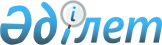 Шымкент фармацевтика институтының атауын өзгерту туралыҚазақстан Республикасы Министрлер Кабинетiнiң қаулысы 11 шiлде 1994 ж. N 778



          Оңтүстiк Қазақстан аймағына жалпымедициналық маман дәрiгерлер




даярлауды кеңейту қажеттiлiгiне байланысты Қазақстан Республикасының
Министрлер Кабинетi қаулы етедi:
     Қазақстан Республикасының Денсаулық сақтау министрлiгiнiң
және Оңтүстiк Қазақстан облысы әкiмiнiң Шымкент фармацевтика
институтын Шымкент медицина институты деп атау туралы Қазақстан
Республикасының Бiлiм министрлiгi қолдаған ұсынысы қабылдансын.
     
     Қазақстан Республикасының
          Премьер-министрi
 
      
      


					© 2012. Қазақстан Республикасы Әділет министрлігінің «Қазақстан Республикасының Заңнама және құқықтық ақпарат институты» ШЖҚ РМК
				